Application to Construct a FenceApplicant:___________________ Address:_______________________________________Phone:_______________ Date:___________ Construction Address:________________________________________________________Fence Contractor:___________________________ Address:________________________City:_____________ Zip:________ Phone:_______________ Contact:________________Type of Fence: “Fencing type is restricted by neighborhood and zoning ordinances(s).”__Stockade __Chain Link __Wrought Iron __Other________________ Height______Fence shall not extend further than the front of the residence, or the back line of a lot. Front yard ornamental non sight proof fencing is allowed. Such fencing shall be no higher than 30 inches above ground level. Such ornamental fence structures shall be located not closer than 15 feet from the back of the street curb, and shall conform architecturally to the neighborhood. Accuracy of measurements and location of property lines are the responsibility of the property owner. Any dispute arising over placement of fencing regarding property lines is a civil matter and not a function of the Code Enforcement Department of the City of Noble.The person installing the fence is responsible for calling “Call OKIE,” (1-800-522-6543) two (2) working days prior to construction. The property owner and the person installing the fencing are responsible for conforming to the ordinance on “Fencing and Screening” section 12-492.Allowable Fence Height: (Backyard Only)Stockade- 6’ and 8’	Chain Link- 4’ 5’ 6’	Wrought Iron- 4’ 5’ 6’Total cost of improvements: $__________ Date construction to begin: __________I certify by my signature that I will abide by all applicable codes as required by the City of Noble. I understand that failure to comply with City Codes may result in a citation being issued to the contractor, the property owner, or resident. Applicant: ________________________________________ Date: ____________________Inspector: ________________________________________ Date: _____________________Draw or attach plot plan showing location of fencing on this sheet.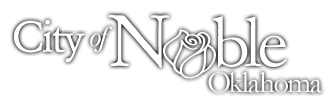 304 S. Main St.Noble, OK 73068Tel: 405-872-9051Fax: 405-872-9363Cityofnoble.org